«Об утверждении первоочередных мер поддержки субъектов малого и среднего предпринимательства в Слободо-Туринском муниципальном районе, оказавшихся в зоне риска в связи с угрозой распространения новой коронавирусной инфекции (2019-nCoV)»В целях поддержки субъектов малого и среднего предпринимательства в Слободо-Туринском муниципальном районе, оказавшихся в зоне риска в связи с угрозой распространения новой коронавирусной инфекции (2019-nCoV), в соответствии с распоряжением Губернатора Свердловской области от 07.04.2020 № 71-РГ «Об утверждении Плана первоочередных мер поддержки субъектов малого и среднего предпринимательства в Свердловской области, оказавшихся в зоне риска в связи с угрозой распространения новой коронавирусной инфекции (2019-nCoV)»ПОСТАНОВЛЯЕТ:1. Утвердить понижающие коэффициент для субъектов малого и среднего предпринимательства, заключивших до 01.10.2020 года договор, предусматривающий размещение нестационарного торгового объекта без проведения торгов, к величине платы по договору в размере 0,1                                    до 01.10.2020 года.2. Предоставить для субъектов малого и среднего предпринимательства, отсрочку внесения платы (без начислений пени) по договорам, предусматривающим размещение нестационарного торгового объекта без проведения торгов до 01.10.2020 года. 3. Предоставить субъектам малого и среднего предпринимательства отсрочку (без начисления пени) платежей по договорам аренды объектов недвижимого имущества и земельных участков, находящихся в собственности Слободо-Туринского муниципального района до 01.10.2020 года.4. Предоставить субъектам малого и среднего предпринимательства отсрочку (без начисления пени) платежей по договорам на установку и эксплуатацию рекламных конструкций, уплата по которым должна осуществляться в апреле – декабре 2020 года до 31 декабря 2021 года равными долями, начиная с 1 января 2021 года.5. Настоящее постановление разместить на официальном сайте Администрации Слободо-Туринского муниципального района в информационно-телекоммуникационной сети «Интернет» http://slturmr.ru/. 6. Контроль за исполнением настоящего постановления оставляю за собой.   ГлаваСлободо-Туринского муниципального района                                        В.А. Бедулев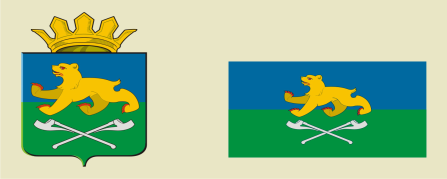 АДМИНИСТРАЦИЯ СЛОБОДО-ТУРИНСКОГОМУНИЦИПАЛЬНОГО РАЙОНАПОСТАНОВЛЕНИЕАДМИНИСТРАЦИЯ СЛОБОДО-ТУРИНСКОГОМУНИЦИПАЛЬНОГО РАЙОНАПОСТАНОВЛЕНИЕот 24.04.2020№ 200с. Туринская Слободас. Туринская Слобода